    Anmeldung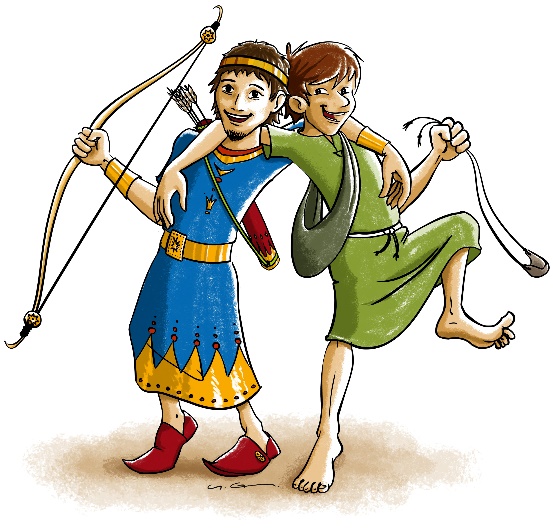 Kinderfest 06.08.202211:00 – 15:00 Uhr 		Jahrgang 2017-2014	____________________________		_____________________Vorname, Nachname des Kindes		        Geburtsdatum des KindesHat das Kind Allergien / Unverträglichkeiten?NeinJa, folgende ________________________________________Mit diesem/n Kinder/ern möchte ich in eine Gruppe:__________________________________________________________________________________			_________________Unterschrift Erziehungsberechtigte 			MobilnummerBitte vollständig ausgefüllt per Mail an kinderfest@ecg-berstig.de oder an Natalie Schäfer (0171/8378105).Anmeldeschluss ist der 31.07.2022. Die Teilnehmerzahl ist begrenzt.Evangelium-Christen-Gemeinde e.V. Berstig, 	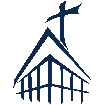 Am Hüttenberg 3, 51643 Gummersbach